Birthday(3) ~バースデートレインをつくろう~○　目標：自分の誕生日や欲しいもの絵や言葉を使って相手に伝える。○　対象：小学校６年生○　文法：When is your birthday? / My birthday is~. / What do you like/want?  　　　     I like/want ~.○　語彙：January ~ December, first ~ thirty first○　準備：列車カード＜タスクの進め方＞○　Pre-task	1.  教師は列車カードを配布し、列車を板書しどこに何を書くか説明する。2.  児童は説明を聞き、カードに名前、誕生日、好きなもの、欲しいものを書    き込む。　　※好きなもの、欲しいものは絵でも可。○　Task1.  教師が自己紹介のデモンストレーションを見せる。じゃんけんをして勝った教師がA負けたほうがBA: When is your birthday?B: My birthday is ~.A: What do you like?	B: I like ~.A: What do you want?B: I want ~.A: OK.AとBを交代してWhen is your birthday?　からOK.まで。相手と誕生日を比べて誕生日が早い順に並び、列車を作る。2.  教師と児童間でAとBに別れて上記のダイアログの練習、両方の役をやったら、児童間でAとBに別れて練習する。3.  Pre-taskで作った列車カードを首から下げ、たくさんの相手に誕生日を尋ねる。誕生日が同じ月の場合のみ連結し、誕生日順に並びかえる。4.  ２車両できたら下記のダイアログを使って４月から順に並び、一列のバースデートレインを作る。※月同士が連結する場合は、初め先頭同士でじゃんけんをし、勝った方がA、負けたほうがBで、全員でWhen is your birthday?と聞き、それぞれが自分の誕生日を答える。AとBを交代したのち連結する。5.  生まれた順に児童のカードを集め、授業後クラスに一本の電車として掲示する。＜ワンポイント・アドバイス＞・列車カードを首から下げる際、カードをヒントに並ぶことを防ぐため、相手に見えないよう裏側を向けさせる。・カードは会話が終了した後、答え合わせに使う。　　　　　　　　　(Nao)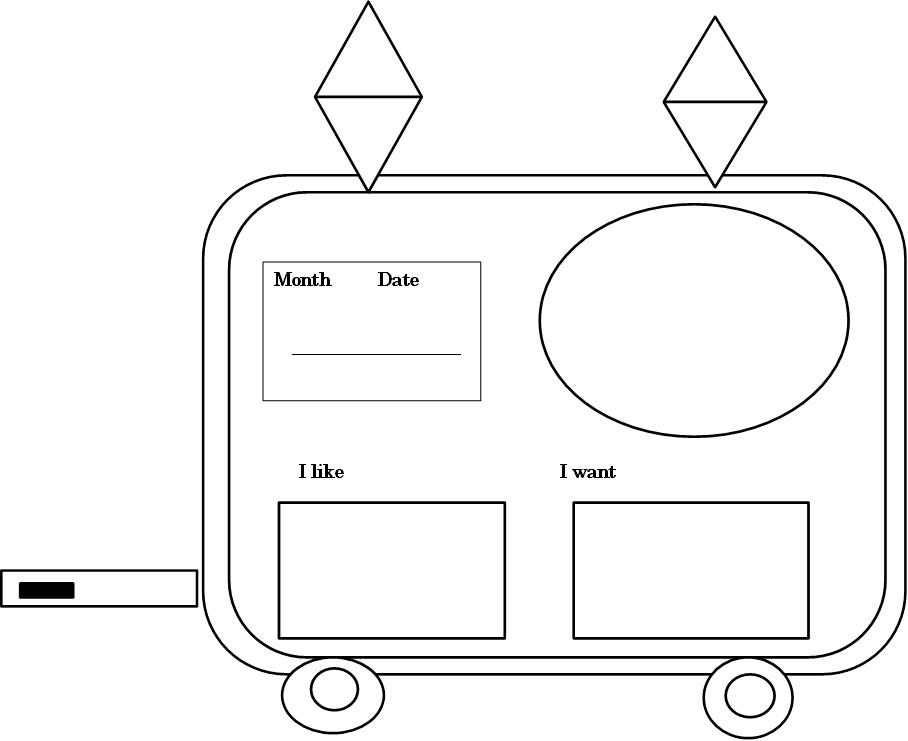 